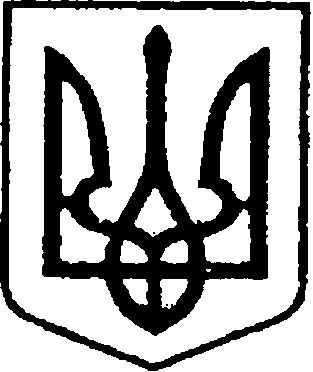 УКРАЇНАЧЕРНІГІВСЬКА ОБЛАСТЬМІСТО НІЖИНМ І С Ь К И Й  Г О Л О В А  Р О З П О Р Я Д Ж Е Н Н Я06 травня 2024 р.		                      м. Ніжин	                                           № 70Про оголошення Подяк міського головиВідповідно до статей 42, 59 Закону України «Про місцеве самоврядування в Україні», Регламенту виконавчого комітету Ніжинської міської ради Чернігівської області VІІІ скликання, затвердженого рішенням Ніжинської міської ради  Чернігівської  області  VІІІ скликання від 24.12.2020 р. № 27-4/2020, розпорядження  міського  голови  від 15.04.2015 р. № 47 «Про встановлення заохочувальних відзнак міського голови та затвердження Положення про них»: 1. Оголосити Подяку міського голови РАСТРУБІ  Тетяні Віталіївні, кандидату педагогічних наук, викладачу вищої категорії вокально-хорових дисциплін, керівнику хору середніх класів «Спалах» комунального закладу позашкільної мистецької освіти «Ніжинська  музична школа» за активну концертно-виховну роботу та участь у міжнародних та всеукраїнських конкурсах, що проводяться у музичній школі.2. Оголосити Подяки міського голови учням-переможцям обласних, всеукраїнських та міжнародних конкурсів, активних учасників концертів та популяризацію музичного мистецтва:1.2. ГАЛАТІ Ростиславу, учню комунального закладу позашкільної мистецької освіти «Ніжинська  музична школа», учню 7 класу Ніжинської гімназії № 9;   1.3. ЗАГНІЮ Максиму, випускнику комунального закладу позашкільної мистецької освіти «Ніжинська  музична школа», студенту Ніжинського фахового коледжу НУБіП України;1.4. ЧЕНТОРОГ Анні, випускниці комунального закладу позашкільної мистецької освіти «Ніжинська  музична школа», учениці міського ліцею при НДУ ім. М. Гоголя.3. Оголосити Подяку міського голови з нагоди 10-річчя діяльності  Відокремленого структурного підрозділу «Ніжинський фаховий коледж Національного університету біоресурсів і природокористування України», як окремого закладу освіти, КОВТУН Ганні Іванівні, культорганізатору, за активну участь в організації і проведенні національно-патріотичних та культурно-масових заходів, творчий підхід до організації виховної роботи в коледжі та добросовісне виконання посадових обов’язків. 4.  Сектору з питань кадрової політики відділу юридично-кадрового забезпечення апарату виконавчого комітету Ніжинської міської ради Чернігівської області (Людмилі Кучер) забезпечити оприлюднення цього розпорядження на сайті Ніжинської міської ради протягом п’яти робочих днів з дати його прийняття.5.  Відділу бухгалтерського обліку апарату виконавчого комітету Ніжинської міської ради Чернігівської області (Наталії Єфіменко) забезпечити виконання цього розпорядження у частині видачі бланків Подяк та рамок.                      6. Контроль за виконанням цього розпорядження покласти на керуючого справами виконавчого комітету Ніжинської міської ради Валерія Салогуба.Міський голова                                                                      Олександр КОДОЛА